___________________________________________________________________________
23. apríl 2019ZMLUVA S BOHOM!!!Na základe veľmi silného a krásneho prežitia, ktoré som mala v čase veľkonočných sviatkov, rozhodla som sa napísať nanajvýš NALIEHAVÚ pripomienku ľudstvu o zmluve s BOHOM!!! 
Ráno, v nedeľu (21.4.) som sedela pri stole v kuchyni a ďakovala som Stvoriteľovi za veľkú milosť, že smiem byť a za milosť, že som smela prežiť ďalší rok svojho života na zemi v tak vzácnej dobe veľkého diania! Celý čas som samozrejme hľadela na oblohu. V tom, i keď boli oblaky, spoza oblakov som zbadala, že bliká z jedného bodu dúha, krásna, ako keby na vás blikalo svetlo, ale miesto svetla blikala dúha. Hovorím si:  „Je to možné? Dobre vidím?“ Utekala som po okuliare a ozaj tam svietila dúha a jej jas sa zväčšoval a zmenšoval! Bola som v údive, ešte som také niečo nevidela! Rýchlo som zobrala fotoaparát, i keď mám taký veľmi jednoduchý, a fotila. Bolo to úžasné! Trvalo to niekoľko minút, ani neviem koľko, lebo som bola veľmi rozochvená! Potom to zmizlo. Vedela som, že to nie je len pre mňa, ale pre všetkých! Tak som si sadla a začala uvažovať nad tým, čo ten úkaz znamenal. A prišlo mi, že DÚHA je symbol zmluvy s BOHOM!
Tak som si povedala, že práve v týchto dňoch, keď celé ľudstvo slávi veľkonočné sviatky, sviatky, ktoré v mylnej predstave kresťanov zaručujú ich oslobodenie, ich spásu a večný život skrze utrpenie Ježiša Krista, je nanajvýš  nutné poukázať na Pravdu týchto sviatkov a potrebné pripomenúť zmluvu s BOHOM!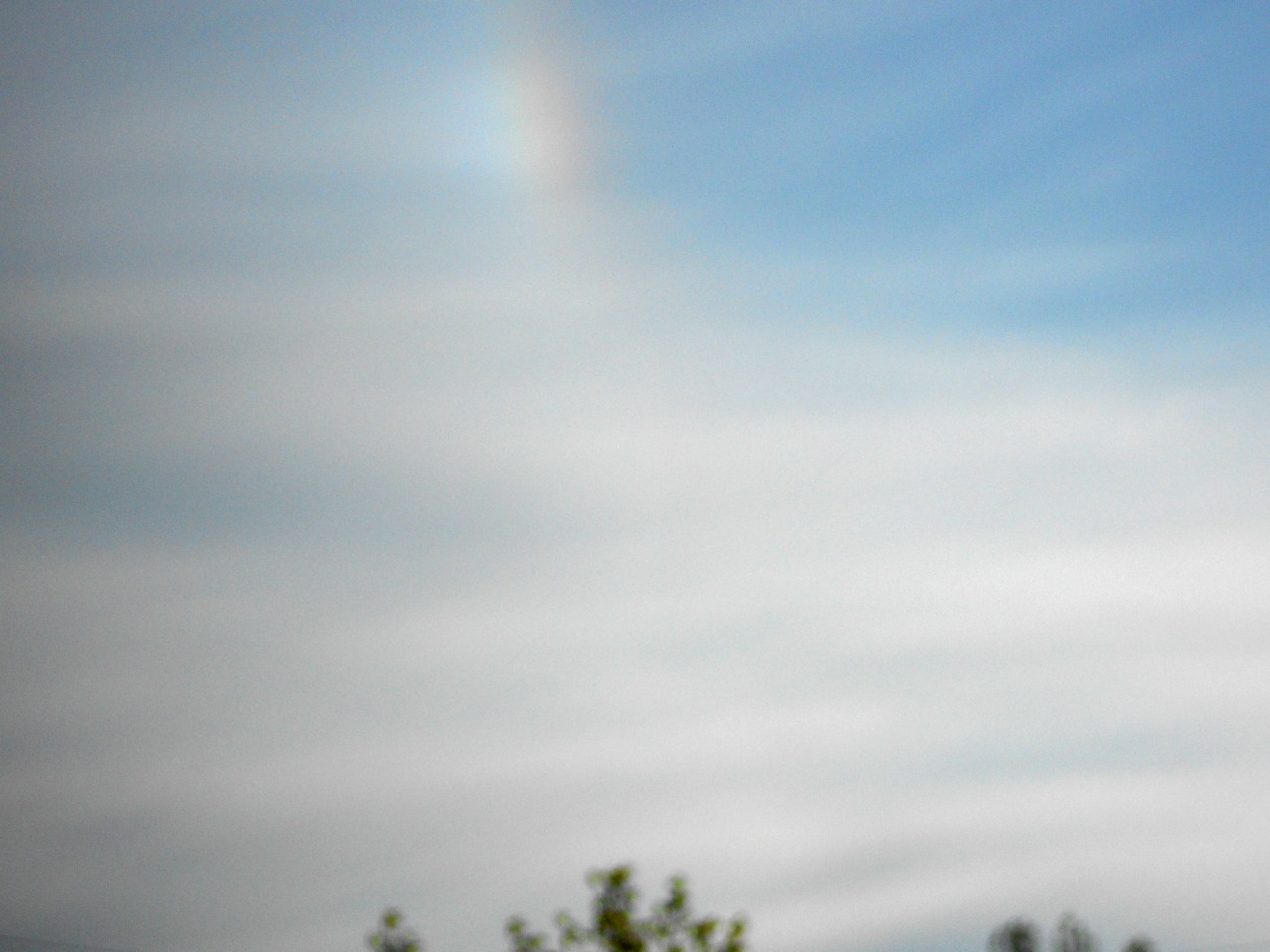  „ „Pokoj na zemi k radosti ľudstva!“ Taký bol pozdrav Svetla pri pozemskom narodení Syna Božieho, ktoré sa ešte dnes slávi o vianočných sviatkoch. Ako odpoveď na tento pozdrav niesol sa už po niekoľkých rokoch výsmešný pokrik ľudstva: „Ukrižuj, ukrižuj ho!“ vyzývavo k Božiemu trónu!
V tom istom okamžiku zniesol sa však dolu po ceste tohto výsmechu ...súd! Nečakal snáď až na dnešnú dobu! Vy, pozemskí ľudia, stojíte už od dňa vraždy v tomto zvratnom pôsobení. To, čo sa deje teraz, je len koniec súdu, teda konečný súd!
Od oného dňa, kedy sa roztrhla posvätená opona pred Najsvätejším, boli ste stále oddelení od Boha! Od tejto hodiny nemali ste už mať Najsvätejšie na zemi. Od tohto okamžiku boli ste zmätení a osamotení. Nebolo pre vás už žiadneho spojenia s Bohom! Ľudstvo popretŕhalo toto spojenie ukrižovaním a rozbilo starú zmluvu. Boží posol, ktorý dal roztrhnúť túto oponu, vyprázdnil tým tiež Archu zmluvy, pretože stratila pôvodný zmysel a hodnotu. Po tejto vražde nemohla ďalej existovať zmluva medzi Bohom a ľudstvom.
Zostalo vám tu jedine Slovo, ako lano k záchrane pre jednotlivcov, ak sa chcel namáhavo po ňom šplhať, aby dosiahol svetlejšie výšiny. To sa podarilo za veľkého namáhania len niekoľkým. Tam museli však ešte čakať až ku dňu posledného súdu! A tento prináša Syn Človeka, ktorý má uzavrieť tiež novú zmluvu, pre ktorú vážne hľadajúci boli už teraz spečatení.
Bez novej zmluvy už nie je pre pozemské ľudstvo žiadne spojenie s Bohom, pretože bolo prerušené ukrižovaním.
Od tej doby chýba najsilnejší článok tohto nutného spojenia, čím vznikla pre každého nepreklenuteľná priepasť okrem samotného Boha. Ľudstvo však v zaslepení zväčšovalo túto priepasť vždy viac a viac.
Z toho dôvodu znie teraz pozdrav hviezdy: „Ľudstvu boj a súd až k úplnému podrobeniu, ktoré je to isté ako očistenie a mier!“ –
Syn Boží prišiel k ľudstvu na zem, aby svojim Slovom ukázal cestu, ktorá by musela viesť ľudstvo do výšin, na nivy blažených. Chcel tým priniesť mier, šťastie a radosť. Chcel otvoriť zblúdilým ľudským duchom dvere do raja. Ľudstvo žaslo a počúvalo! Cítilo veľkosť.
Avšak tým sa rýchlo prebudili súčasne ako prvé ich pozemské želania, ktoré sa zo zvyku snažili ľudia do toho ihneď zamiešať, aby ich pri tejto príležitosti videli naplnené. Vôbec nemysleli na to, aby vďačne prijali veľký Boží dar tak, ako je, ale chceli, aby najskôr boli splnené Synom Božím ich pozemské priania. Potom by sa snáď tiež namáhali trochu pracovať na sebe. Keby však ich pozemské priania boli splnené najskôr, zostali by potom príliš pohodlní, aby ešte robili niečo iného!
Svojim nesprávnym stanoviskom si chceli urobiť z Krista služobníka, miesto, aby ho pozdravili ako Pána!
Ani dnes nie je stanovisko ľudí voči Bohu iné! Všetci poznajú len prosby, aby správne vyplnil ich priania! Snažia sa priblížiť svojmu Bohu len v prosbách, ktorým hovoria modlitby, ktoré sú však žobraním. Ničím iným! Vy pokrytci, blázni, vy neužitoční služobníci! Vaše prosby sú v skutočnosti len sebeckým požadovaním! Len vy a zase len vy. Myslíte pri tom jedine na svoje blaho.
Čo však vy prinášate v ústrety svojmu Bohu ako vďaku, jemu, ktorý vám prenechal stvorenie k vášmu vývoju? 
Vy ste mu ho otrávili a zneuctili, pretože ste sa nikdy oň nestarali; pošpinili ste ho, keď ste sa snažili používať ho len ku splneniu najnižších žiadostí!
Nikdy ste nespoznali slová Kristove v ich skrytej vysokej hodnote, ktorá je nad všetky poklady zeme! Už za pozemského života Kristovho chodili duchovne leniví ľudia tupo okolo neho, zmetene a obmedzene, tak, ako to robia ešte aj dnes. Cítili sa v nesplnení všetkých svojich pozemských prianí nakoniec dokonca i podvedenými a prenasledovali toho, ktorý im chcel dať omnoho viac, všetko, čo ľudský duch potrebuje k dosiahnutiu pravého šťastia a pravého života. Prenasledovali ho svojou nenávisťou, až dosiahli toho, že bol pribitý na kríž, aby sa už nemuseli nad ním pohoršovať! 
Vžite sa do cítenia Syna Božieho: Akých nehodných, ako žalostne úbohých ľudí musel vidieť pred sebou! On, ktorý sa nezľakol takej veľkej obete, prísť zo Svetla na túto Zem, ten vedel, aké hodnoty dal ľudstvu svojím Slovom! Hodnoty, ktoré ešte jediné mohli zachrániť ľudí, tak obťažených vinami proti Bohu a vyviesť ich z bludných ciest, ktoré si sami vytvorili svojím falošným konaním a medzerovitým myslením. 
Vo svojich podobenstvách a kázaniach udal jasne a znateľne presný smer vo stvorení, ktorý nebolo ťažko nastúpiť, veľmi ľahko ho udržovať pre každého, kto ho správne pochopil.
Ponúkol im záchranu, ponúkol im život! Už vtedy totiž videl, že by museli byť na veky stratení, keby nezmenili cestu. 
A zatiaľ čo On, vo svojej veľkej láske a trpezlivosti predstúpil so svojím vedením zhovievavo voči nízkej hlúposti týchto pozemských ľudí len preto, aby pomohol, prišli títo s požiadavkami svojich, iba pozemských prianí! Od neho očakávali namyslene práve to, čo sa im všetkým stalo už mnohokrát tak osudným, lebo splnením ich pozemských prianí ich duch vždy ochabol a bol učinený nepotrebným pre opravdivý vzostup. Denne a každú hodinu musel poznávať, ako hádzal drahocenné perly sviniam! A On, pre týchto ľudí prišiel dolu zo Svetla!
Tu pochopíte, prečo pri svojich výsluchoch a svojom odsúdení nehovoril nakoniec už viac ani slovo. Zošklivilo sa mu toto pozemské ľudstvo! Ošklivosť ho umlčala! Ľudia neboli hodní ani slova. Len si vážne predstavte, akým hlúpym muselo sa javiť Synovi Božiemu každé slovo žalobcov a sudcov, keď On sám čerpal z múdrosti a sám bol časťou tejto múdrosti! Čo musel cítiť, keď ľudia jeho označili ako rúhača proti Bohu len preto, že tomuto rozumovo obmedzenému pozemskému ľudstvu nemohol dať nijaký preukaz o svojom Božskom poslaní, aby mu títo rozumeli. Dôkazov podal predsa dosť, avšak tí ľudia boli neschopní poznať celú veľkosť, spočívajúcu v týchto preukazoch!
A za túto ich vlastnú neschopnosť urobili potom nakoniec zodpovedným Syna Božieho! Odsúdili ho, pretože mu nemohli rozumieť! Práve toho, ktorý celkom jediný poznal Boha Otca! S hrôzou stojíte pred duševným utrpením, ktoré bolo ľudstvom vnútené Synovi Božiemu v najbeznádejnejšom zdesení. –
Nie inak sa povodilo tiež tentoraz Synovi Človeka, lenže podľa dnešných zákonov ho nemohli priviesť na smrť. Za to ho žalovali viackrát len pre podvod, pretože pred súdom nemohol podať pozemský dôkaz, že je zoslaný Bohom a že je Syn Človeka!
Nedbalo sa ani teraz na veľkosť jeho Posolstva, ani sa v ňom nesnažilo hľadať aspoň jednu hodnotu, ale odsunulo sa bez záujmu stranou a s bezmedznou nenávisťou sa zameralo tvrdošijne len na jediný zmysel: „Svojím tvrdením chce ako cieľ dosiahnuť len pozemské výhody!“ Nech robil čokoľvek, mohlo to podľa mienky pozemských ľudí mať len ten účel, aby pre seba samého získal výhody. Jedine z tohto hľadiska sa na to pozeralo!
Dôvod k tomuto zlému názoru nespočíva však v jeho konaní, ale opäť ako tiež vtedy u Syna Božieho iba v bezhraničnej hlúposti a duchovnej obmedzenosti týchto pozemských ľudí, ktorí už vôbec nie sú schopní myslieť inak, než tým spôsobom, ako ho oni prechovávajú v sebe! Človek posudzuje a súdi podľa svojho spôsobu! Vyššieho chápania nie sú už viac ľudia schopní vo svojom zlom chcení, svojom odvrátení sa od Boha. 
Tak ho rovnakým spôsobom štvali a prenasledovali; len s námahou a v trvalom pohoršení mohol plniť svoju úlohu, pripravovať Slovo pre dobu, ktorá teraz príde! Lebo keby s tým chcel začať až teraz, bolo by to pre celé ľudstvo príliš neskoro!
Nie však On by z toho bol mal škodu, keby zunovaný, zošklivený bol zanechal všetky prípravy; lebo on sám je len vyslaný Bohom Otcom na túto Zem na svoju vlastnú prosbu!
Keď Kristus hovoril kedysi o jeho príchode, tak to platilo o jeho príchode k súdu! Pre súd nebolo však nutné, aby zostúpil až nadol do tohto pozemského tela. Prichádzajúc v oblakoch, nachádzajúc sa nad zemou, bol by mohol splniť svoje poslanie! Pozemské utrpenie a ľudská nenávisť boli by mu tým celkom ušetrené. Až Ján zvestoval potom jeho pozemský príchod zo Svetla, keď krátko po vražde na Synovi Božom bolo mu to na jeho prosbu dovolené.“„V 10. kapitole sa dozvedáme, že apoštol Ján zbadal iného „anjela“. Tento mal dúhu na hlave, čo vyjadruje jeho božský pôvod, lebo dúha je znamením zmluvy s Bohom. Tvár mu nevidel, lebo žiarila ako slnko. Mal v ruke Knihu – Zjavenie, ktoré diktoval cez prostredníka Izmaela. Apoštol Ján teraz naozaj zazrel cez svojho prostredníka – „anjela“ skutočného Syna človeka. Ten oznamoval Jánovi, že v tomto čase – najťažšom období na Zemi, sa zavŕši Božie tajomstvo, ako ho zvestoval svojím služobníkom prorokom – narodenie Syna človeka na Zemi.“„Len tak sa stane, že Zem nebude teraz v súde rozdrtená pod kliatbou, ktorá na nej spočíva! To bol jej vlastný údel! Teraz však bude len očistená a zostane zachovaná! –“„Jeho spozemštenie nebolo teda od počiatku predvídané. Len na jeho prosbu mu bolo dovolené, že k zúčtovaniu smie ísť až na zem. Vyslyšaním tejto prosby zmenil sa údel tejto Zeme; bude zachovaná pred úplným zničením! Po hroznej očiste smie byť pozdvihnutá do úrovne, kde nemá zničenie nijaký prístup.– –“„Od vraždy na Synovi Božom a tým vyvolaného rozbitia starej zmluvy, čaká celé pozdejšie stvorenie na súd! Nie len táto maličká Zem! A tým sú vinní jedine vyvíjajúci sa ľudskí duchovia, svojim opätovným zlyhaním a mudrovaním vo svojej pyšnej domýšľavosti! 
Pretože spojenie so Svetlom bolo prerušené, mohol každý ľudský duch v tejto dobe nutného čakania prísť vo svojom vzostupe až k tej hranici, ktorá leží v medziach jeho vlastného myslenia. Nikdy nemohol dospieť výšin! Tam mu bol následkom prerušenia vyššieho spojenia stanovený pevný cieľ, aby vyčkal až k Božiemu súdu!
Už táto úroveň čakania je podľa ľudského myslenia svetlou ríšou, ktorá doterajšiu námahu bohato odmeňuje. Nerobilo preto nikomu žiadnych starostí, že smel vyčkávať na tomto mieste až k hodine súdu. Predsa však táto úroveň nie je večná, ale ešte pominuteľná a temná v pomere k tým úrovniam, na ktorých sa môžu zdržovať ľudskí duchovia, ktorí sú spojení s Bohom. Jedine to dáva večné a vedomé uvedomenie, večné bytie. K tomu však musia byť všetci v súde ešte len očistení! Potom sú to oni očistení, ktorí môžu byť vpustení do ríše radosti svojho Pána! Lebo len v súde budú ich rúcha skutočne vybielené!
A to sa pred krátkou dobou v oblastiach duchov práve stalo. Spev chvály týchto očistených zaznieva už dnes jasavo nahor k Božiemu trónu!–
Od dňa ukrižovania až ku dňu súdu sa nachádzal vesmír ešte vo svojom veľkom vyššom vývoji, ako v čakacej dobe, v ktorej ľudskí duchovia museli pozerať ako rastú ich vlastné sejby, ktoré dozrievali v zachvievaní tohto stvorenia až k prezretosti a potom k nevyhnutnému zákonitému rozkladu, pokiaľ nebudú naďalej udržované Božou vôľou. 
Ľudské dielo z rozumu je vždy podrobené rozkladu, pokiaľ nenesie v sebe Božiu vôľu teda nie je podľa vôle Božej. To je ten meč, trvale visiaci nad všetkým konaním ľudí! Ktorý ich musí nútiť poslúchať Božie zákony. Preto sa teraz všetko zrúti samo v sebe a potom . . . príde Boží súd! Roztriedenie všetkých duchov! Po tom, čo vopred musia prežiť zrútenie všetkých svojich falošných diel!
A v tomto veľkom zmätku vystavať silný most v celom stvorení, udržujúci zem, sú mnohí z vás vtelení teraz na zemi pre splnenie vlastných prosieb.
Preto myslite na to, vy spoluudržiavate túto zem, aby nezahynula! Vaším najčistejším chcením zostáva miliónom ľudí príležitosť dozrievať ešte nejaký čas a potom predsa ešte dôjsť do Božej ríše, ktorá pre nich bola už stratená. Neberte to preto tak príliš naľahko!
Vy vyvolení a povolaní! Teraz pre vás nastáva splnenie vášho slávnostného sľubu. Volám vás k tomu ku bdelosti!“„Počujte moje veľkonočné volanie, ktoré vám dávam:
Staňte sa živými v sebe, lebo ja prídem čoskoro!“